С целью организации качественного отбора кандидатов в абитуриенты для направления на учебу в высшие учебные заведения по целевым направлениям прокуратуры области, своевременной информированности учащихся о возможностях профессионального обучения и трудоустройства, министерством общего и профессионального образования Ростовской области и прокуратурой области организован областной конкурс сочинений учащихся 11-х классов «Почему я хочу работать в органах прокуратуры», порядок проведения которого предусмотрен Положением, утвержденным прокурором области и министром общего и профессионального образования Ростовской области 16.01.2013.Согласно Положению конкурс проводился в два этапа:1-й этап – отбор комиссией министерства из представленных на конкурс работ 20 лучших и направление их в прокуратуру области.2-й этап -  отбор победителей (1-3 места) комиссией прокуратуры области. На 1-м этапе конкурса  Министерством общего и профессионального образования из поступивших работ учащихся отобрано 20 работ, которые представлены в прокуратуру области.Это работы: Павленко И., Тищенко К., Кармазиной А., Хан Н., Кирикэ А., Выборовой Е., Лилюхиной М., Брылиной Н., Шевцовой Д., Шияновой А., Теребунской Я., Боковой М., Аксеновой В., Крюковой Ю., Мысливцевой Т., Рыльщикова Д., Мокан М., Тарасенко Д., Кирнос А.Г., Гордиенко А.А.Все указанные работы изучены членами комиссии прокуратуры области, которыми отмечены сочинения Кармазинной А., Тищенко К., выборовой Е., Павленко И., Хан Н., Кирикэ А., Аксеновой В.При определении победителей конкурса учитывались в том числе следующие критерии: глубина раскрытия темы, композиционная стройность, язык и стиль работы  (логичность, ясность изложения, речевая грамотность), творческая индивидуальность, четкое понимание деятельности прокуратуры, мотивация.Единогласным решением комиссии прокуратуры области ПОБЕДИТЕЛЯМИ ПРИЗНАНЫ: 1 место - Кармазина Анастасия, 26.06.1995 г.р., МБОУ гимназия № 10, проживает г. Гуково Ростовской области;2 место - Тищенко Кристина, 28.04.1995 г.р., МБОУ СОШ № 4  г. Новошахтинска, проживает г. Новошахтинск Ростовской области;3 место - Выборова Елена, 03.06.1995 г.р., МБОУ Анно-Ребриковская СОШ, проживает сл. Анно-Ребриковская Чертковского района Ростовской области.17.05.2013 в прокуратуре области состоялось торжественное вручение дипломов учащимся.Поздравляем победителей Конкурса.                       Сочинение Кармазиной Анастасии. Вся наша жизнь состоит из принятия различных решений. Выбор профессии - неотъемлемая, важнейшая часть жизненного пути. От этого непростого решения зависит вся будущая жизнь. Чем удачнее мы сделаем выбор, тем больше достигнем чего-либо на профессиональном поприще, тем в большей степени почувствуем себя успешными и счастливыми. Как же выбрать идеальную профессию?Во-первых, она должна быть по душе, то есть приносить удовольствие от занятия любимым делом. Ведь, выбрав «не ту» специальность, мы подвергаем себя опасности всю жизнь заниматься делом, которое не будет приносить нам морального удовлетворения. Любимая работа - это та, которую мы выполняем с удовольствием, не испытывая усталости, не замечая времени, которое на нее затратили.Во-вторых, нужно учитывать свои психологические особенности, черты характера, тип темперамента. К примеру, холерику будет сложно сидеть целый день в офисе и заниматься монотонной работой, а меланхолику выступать на публике. Поэтому профессия должна соответствовать нашему темпераменту.В-третьих, любимая специальность должна приносить стабильный доход. В наше время жизнь человека требует многих затрат. Именно поэтому профессия должна выбираться так, чтобы была уверенность в завтрашнем дне.В-четвертых, нужно обратить внимание на востребованность профессии в обществе. В интернете можно найти много информации о самых популярных профессиях на рынке труда, и даже список тех специальностей, которые будут необходимы в будущем (к таким профессиям, например, относится эколог).Вот и в моей жизни наступил тот момент, когда я должна определиться с выбором дальнейшего образования - выбрать профессию по душе. И вот, стараясь учитывать все требования к выбору будущей профессии, которые указала выше, я выделила для себя несколько профессий, которые бы соответствовали всем пунктам. Ведь это не простая задача, и для ее выполнения требуется немало времени.И я задумалась над своим выбором...Морозное февральское утро. За ночь снег укрыл крыши домов, ветки деревьев. Земля радует своей красотой, рождая в душе человека гармонию. И вдруг поняла, насколько мы с природой едины. А человек, кем бы он ни был, какой бы деятельностью ни занимался, не имеет права нарушать эту гармонию.С этими мыслями и с чашкой горячего чая в руках подхожу к окну. Мой взгляд остановился на женщине, выходящей из нашего подъезда. Как всегда элегантная, опрятная, в строгой прокурорской форме, не по годам серьёзная. А ведь совсем недавно она была такой же школьницей, как я.Интересно, когда она поняла, что хочет стать прокурором и решила посвятить этой профессии всю свою жизнь? Может, это мечта детства или стечение обстоятельств? И вообще, что такое быть прокурором, особенно женщине?Чтобы понять, в чем суть профессии прокурора, я решила найти ответ в мире литературы. И поиск увенчался успехом!Я узнала, что прокурор - главный законный представитель обвинения в странах гражданского права с системой следствия или в странах общего права, принявших состязательную систему. В суде право официально доказывать вину подозреваемого на основе собранных доказательств принадлежит государственному обвинителю, т.е. прокурору.На протяжении многих веков слово прокурор или прокуратор означало государственного служащего с разным кругом обязанностей. Изначально сама концепция участия в судовом процессе судьи, подозреваемого, стражей,представителей обвиняющей и защищающейся стороны берет начало в Древнем Риме. Во Франции в 1302 году был создан орган, представляющий интересы монарха. Прокурор был «глазами» короля, при помощи которых он мог контролировать функционирование всего механизма государства. Начало деятельности Российской прокуратуры было положено императором Петром I Великим в 1708 году. Российская прокуратура была учреждена тремя его указами. Уже тогда в обязанности этих чиновников входил контроль над соблюдением законов и указов императора. Кроме того, по кругу своей деятельности прокуроры того времени напоминали агентов спецслужб. Нынешний же спектр выполняемых функций людей с этой профессией сформировался в советское время.Профессия прокурора не менее сложная и ответственная, чем другие профессии, такие, как юристы, нотариусы, политологи. Ведь прокурор должен владеть в совершенстве не только теорией, но и быть отличным практиком. В России прокурор - должностное лицо прокуратуры, в обязанности которого входит осуществление прокурорского надзора и поддержание государственного обвинения в уголовном процессе.Прокурор в Российской Федерации должен участвовать в рассмотрении дел судами, в правотворческой деятельности, опротестовывать судебные решения, акты, издаваемые различными органами (если они противоречат закону) и осуществлять надзор за исполнением законов.Проанализировав функции, возложенные на должность прокурора, я поняла: прокурор - чисто мужская профессия. А каково же женщинам, выбравшим этот нелегкий путь? Какими качествами необходимо обладать им, чтобы соответствовать этой профессии?Конечно, женщина всегда должна оставаться женщиной. Поэтому даже прокурору присущи доброта, застенчивость, мечтательность, мягкость, нежность, покорность, разговорчивость, сентиментальность, слабость, чувствительность, эмоциональность. Всех качеств и не перечислишь. Но при этом женщины-прокуроры - особая категория людей: им приходится сочетать в себе и мужские качества. Несомненно, нельзя обойтись без твердости, целеустремленности, точности, пунктуальности, сдержанности. А самым неожиданным открытием для меня стало то, что достижение хороших результатов является одним из главных качеств в работе у женщины. Серьезным преимуществом женщины-юриста является ее правовая интуиция. Они склонны к профессиям, связанным с сидячей работой, их привлекает возможность помочь людям. Для мужчин общение имеет меньшую значимость, чем для женщин. Именно ими тоньше улавливаются изменения состояния других людей, даже тембра голоса. Женщины более терпимо относятся к окружающим их людям. Они менее предрасположены к конфликтам, связанным непосредственно с их трудовой деятельностью, умело их предотвращают и легче разрешают конфликтные ситуации. В коллективах женщины легче идут на компромиссы, соглашения, взаимные уступки, покладисты и легко управляемы. Именно за счет этих качеств многие женщины успешно трудятся в прокуратуре и достигают высоких профессиональных результатов.Выключая компьютер, я вновь мысленно обратилась к моей соседке. Сколько нового узнала о ней! А ведь мы с ней даже ни разу не поговорили ни о чем! Представляю, сколько ещё интересного она мне может рассказать! Я была удивлена тем, что и не подозревала, какая насыщенная и ответственная у нее работа. И в этот момент поняла: только сильный человек может работать в прокуратуре.Некоторые выводы сделала и я для себя. Необходимо углубленно изучать историю и обществознание. Ведь это профилирующие предметы при поступлении в юридический университет. И моя уверенность, кем я буду, по какому жизненному маршруту отправлюсь в плавание под названием «Жизнь», укрепилась еще больше. И теперь с уверенностью отвечу: «Мой выбор - прокурор!»Уже сейчас могу сказать: что бы ни случилось, никогда не сверну с этого пути, какие бы преграды не вставали на моем пути.Работая в органах прокуратуры, буду придерживаться буквы и духа закона и буду всю жизнь верна профессии прокурора, так как считаю, что настоящим специалистом в своем деле может стать лишь тот человек, который посвятил ему всю свою жизнь и который будет непрерывно заниматься самообразованием, самосовершенствоваться. Я хочу быть полезной своей стране и вселить в людей уверенность в правосудии. И только тот, в ком живет дух патриотизма, способен служить своему Отечеству!На сегодняшний день передо мной стоит главная задача - успешно сдать ЕГЭ, поступить в юридический университет, получить диплом юриста. Вооружившись знаниями, я буду готова служить и помогать своей стране. А в том, что мною сделан правильный выбор, я абсолютно уверена, ведь, цо словам великого философа Сократа, «не профессия выбирает человека, а человек профессию». Сочинение Тищенко Кристины.«Золотая» мечта каждого современного человека - это престижная профессия, популярная и востребованная, приносящая хороший доход. Однако, давайте задумаемся над простым вопросом: «Может ли престижная профессия стать любимой?» Каждый день миллионы людей спешат на работу. Чем они занимаются? Любят ли свою работу? «Кем Вы работаете?» - это чуть ли не первый вопрос, возникающий у людей при знакомстве. Ведь профессиональная принадлежность - одна из значимых характеристик человека. Найти себя в этом мире - означает возможность достойно жить, чувствовать себя нужным людям, получать радость от работы.Кем я вижу себя в будущем? Этот вопрос не стоит предо мной с тех пор, как в мои руки попал дневник очень интересного человека. Его мне передала тетя моей подруги, проработавшая в прокуратуре всю жизнь. Вот с этого все и началось...25 мая 1967 год.Теплый день, за оградой школьного двора манит река, последний учебный день в школе... Ура! Каникулы. Я иду в библиотеку и беру стопку книг. Среди них «Записки следователя» Л.Перова, «Решая судьбу человека» Н.Жогина, «Долгое дело» С.Родионова, «Прокурор», «Записки прокурора» А. Безуглова. Решила начну читать «Прокурор».27 мая 1967 год.Не сплю уже две ночи, читаю... Как я могла раньше не прочитать эти произведения. Следователи, работники прокуратуры совместно с милицией расследуют опасные дела, не жалеют сил, энергии, ведут упорную борьбу с ворами, хулиганами и другими нарушителями общественного порядка. Интересные, захватывающие дела. Как эти люди находят в себе силы быть выше на голову всех. Я увидела на страницах этих книг настоящих героев. Сколько же примеров чуткого подлинно гуманного подхода в решении человеческой судьбы. Сколько сил герои произведения, работники прокуратуры, находят в себе, отдают их благородному делу. Задумалась о выборе профессии...25 мая 1968 год.Май. Воздух наполнен весенним ароматом. Этот аромат пьянит неизвестным будущим. За окном все та же река, но только она как бы прощается с нами, выпускниками средней школы. Да, впереди выпускные экзамены, и мы без пяти минут выпускники... Наступил момент выбора профессии. От этого зависит, какое место человек займет в обществе. Это взгляд в будущее, взгляд внутрь себя - насколько я готова преодолевать препятствия для достижения цели. Мечтаю работать в органах прокуратуры. Несомненно, чтобы стать хорошим специалистом, необходимо, чтобы профессия тебе нравилась, чтобы работу, которую ты выполняешь, мог бы делать с удовольствием, не замечая времени и усталости.июля 1968 год.Отзвучали звуки выпускного вальса, все экзамены сданы. Аттестат зрелости лежит в приемной комиссии юридического института. Завтра последний экзамен. Экзамен по истории права. Еще раз пройдусь по закоулкам своей памяти. На протяжении многих веков слово прокурор или прокуратор означало государственного служащего с разным кругом обязанностей. Изначальна сама концепция участия в судовом процессе судьи, подозреваемого, стражей, представителей обвиняющей и защищающейся стороны берут начало в Древне Риме. В России такая должность была введена царем Петром I в 1708 году. Уже тогда в обязанности этих чиновников входил контроль над соблюдением законов и указов императора. Кроме того, по кругу своей деятельности тогдашние прокуроры были чем-то наподобие агентов спецслужб. Нынешний же спектр, выполняющих функций людей с этой профессией, сформировался в советское время...04 августа 1968 год.Ура! Я - студентка,.. Студентка Всесоюзного юридического заочного института города Хабаровска. Моя мечта начинает сбываться. Сейчас я должна отдать все силы на обучение. Мое жизненное кредо, слова великого полководца Александра Суворова: «Тяжело в учении - легко в бою».25 июня 1974 год.          Как незаметно прошла студенческая пора. Завтра я уже буду дипломированным специалистом, а у меня ведь уже за плечами 5 лет работы в органах прокуратуры: от рядового сотрудника архива до следователя прокуратуры. Как сейчас помню все азы, которые я постигала, начиная работать. Мое первое собеседование и строгие глаза прокурора. Снова и снова я задаю сама себе вопрос: «Какими качествами должен обладать работник прокуратуры?» Умение вести диалог, быть психологом и определять внутренний мир собеседника, иметь организаторские способности, активность, инициативность, находчивость, решительность, смелость, самостоятельность. Наконец, мотивационная сфера деятельности, стремление достичь высоких результатов в своей работе, всеобщее уважение, престиж. Считаю одним из приоритетных факторов профессиональной пригодности работников прокуратуры - это высокий уровень социальной адаптации, высокий уровень правосознания; честность, совестливость, принципиальность, обязательность, добросовестность, дисциплинированность.Все это в комплексе способствует улучшению и качественному исполнению, возложенных на юриста задач, его неподкупность, стремление к завершению и выполнению любого, даже самого сложного дела...25 мая 2008 год.Солнце, река, манящая плеском своих волн. Кажется, ничего не изменилось. Я стою во дворе любимого школьного дворика. За окном выпускники 2008 года. О чем они мечтают, что за мысли посещают современную молодежь... 40 лет прошло, как я окончила школу... 35 лет я отдала служению закона.Моя служба превратилась в часть моей жизни. Достойно ли я работала? Часто ли делала ошибки?Нет, у меня не было права на ошибку. Ошибка прокурора может очень дорого обойтись человеку, сломать его жизнь, повернуть судьбу не в ту сторону... Бесспорно, я все делала в жизни правильно. Пришло время передать свой опыт и закончить свой дневник, передать его девчонке или мальчишке с искрой в глазах, с желанием одеть мундир и защищать его честь...Уважаемый читатель, наверное, не надо теперь долго объяснять, почему я решила стать работником прокуратуры. Для кого-то книги играют роль в судьбе, для кого-то живые примеры, а для меня выбор профессии решил интересный дневник, почти незнакомой женщины. Я не буду называть имя и фамилию этого реального человека, она захотела остаться в тени, но у меня есть теперь настольная книга, мой талисман удачи - дневник рядового сотрудника прокуратуры.Я прочитала все книги, названные в начале моего сочинения, прочитала ряд книг современных авторов и полюбила всей душой страницы произведений Фридриха Незнанского. «Марш Турецкого» перечитывала несколько раз. В моей видеотеке лежат диски известных сериалов: «Тайны следствия», «Каменская», «Марш Турецкого». Я с удовольствием изучаю такие предметы, как право и обществознание. Готовлю себя к этой работе, развиваю качества характера, которые помогут мне в будущей профессии, занимаюсь спортом, участвую в общественной жизни школы. Меня в шутку называют «атаманом в юбке» . Это, наверное, про меня написал Н. Некрасов, что «коня на скаку остановит, в горящую избу войдет».Я очень люблю в последнее время рисовать щит и меч, потому что все мы знаем, что щит - это защита, меч - борьба за справедливость, и в этом двуединстве заключается суть профессии прокурора. Деятельность современной прокуратуры строится на определенных принципах, среди которых можно выделить принцип единства и централизации, независимости от федеральных и местных органов и гласности (статья 4 «Закон о прокуратуре»). Единство и централизация органов прокуратуры состоит в том, что эти органы представляют собой единую систему, возглавляемую Генеральным Прокурором Российской Федерации.Нельзя забывать и о принципе законности. Как сказал великий Вольтер: «Законы нужны не только для того, чтобы устрашать граждан, но и для того, чтобы помогать им». Я с этим абсолютно согласна и хочу, чтобы закон имел равную силу для всех. По моему мнению, работник прокуратуры - это лицо государства, и от его поведения в суде при поддержании государственного обвинения напрямую зависит мнение граждан о нашей правоохранительной системе.Итак, труд работника прокуратуры разнообразен и сложен, но я очень надеюсь, что через несколько лет смогу произнести, как заклинание, слова присяги: «Посвящаю себя служению закона, торжественно клянусь...» Я смогу работать так, чтобы моя профессиональная честь не была запятнана. Буду мужественно выполнять свой долг, проявлять выдержку, а порой и самопожертвование. Я буду беречь самое дорогое - человеческую жизнь.Если в моей жизни сложится все так, как задумала, то, работая в органах прокуратуры, я буду придерживаться буквы и духа закона и буду верна своей профессии всю жизнь. Хочу быть полезной своей стране, так как во мне живет дух патриотизма. Хочу сделать так, чтобы мой любимый город спал спокойно.На данный момент моя главная задача - успешно сдать единый государственный экзамен, получить юридическое образование и тогда, вооружившись знаниями, я буду готова служить и помогать своей стране! Cочинение Выборовой Елены.  Я росла драчливой девчонкой. Моим родителям то и дело приходилось улаживать конфликты, случавшиеся по моей вине. Получая очередное наказание за свои деяния, проливая слезы в три ручья, я пыталась разобраться в своих, как мне казалось, недетских обидах, доказывала, что я права, что мои обидчики - настоящие хулиганы, а я просто «ангел воплоти». И вот однажды я услышала: «Суди по совести». Мой мудрый дедушка, произнес эти слова, глядя мне в глаза и уже не веря моим слезам-градинкам. (Главными качествами нашей семьи считаются справедливость и честность.) И тут... Что же произошло в ту минуту со мной? Какой взрыв эмоций, какой вихрь пронесся в моей маленькой головке? Лишь на секунды я увидела «картины своих сражений», «свои победы», и с этого момента, вы не поверите, но я вдруг стала «мировой судьей» нашей улицы. Теперь все наши детские «уличные разборки» решались только справедливо, «по совести». Конечно же, такие, разительные перемены удивили моих родных. А еще больше их удивило то, что теперь обиженные девчонки и мальчишки приходили ко мне, чтобы решать споры. И, как не странно, для каждого из них я находила правильное решение, умело расставляла все по своим местам, и теперь уже дедушке пришло время удивляться: я стала борцом за справедливость, защитницей обиженных и угнетенных - «быть тебе прокурором», -часто теперь говаривал он.В жизни каждого человека наступает момент, когда необходимо определиться с выбором профессии. Выбор профессии - дело серьезное, поэтому не случайно с раннего детства человек начинает как бы «примерять» на себя различные профессии. Размышляя над этим вопросом, посоветовавшись с родными и близкими, я приняла решение получить юридическое образование и стать сотрудником органов прокуратуры РФ.Нет, это не порыв сердца, это не красивые слова, не форма, которой любуются многие мои друзья - это осознанное решение, желание помочь людям. Кто может оказать помощь, где все было бы согласно Конституции РФ? Единственный орган, решающий вопросы такого характера - прокуратура РФ. По-моему глубокому убеждению, настоящий работник прокуратуры должен обладать волей, чтобы противостоять любым влияниям и соблазнам. Чтобы быть прокурором, нужно обладать аналитическим мышлением, принципиальностью, хорошей памятью и вниманием. Кроме необходимого образования и опыта, ещё нужен какой- то внутренний стержень, позволяющий и эмоции сдерживать, и не идти на сговор с совестью. Для того чтобы надзирать и обвинять, необходимо быть не просто честным, а кристально честным. Но самым главным качеством прокурора, по моему мнению, является человечность. Закон есть правда, справедливость, а это значит, что главные нравственные ценности людей, права и свободы граждан под надёжной защитой и чутким контролем. И еще одно обстоятельство, которое утвердило мое решение. Несколько лет назад карьеру юриста выбрала моя родная тетя. Все ее знают как человека чести, долга. Она всегда находит верные решения, вежлива и корректна в своей работе, к ней постоянно обращаются за помощью, и еще никому никогда она не отказала. Ее ценят и уважают не только коллеги, но и простые люди. Однажды мне пришлось побывать у нее на работе, стать неофициальным свидетелем дела: я увидела близкого человека знакомого и незнакомого мне. Глаза ее смотрели точно так же, как когда-то дедушкины глаза, произнесшего ту самую фразу, которую я бережно храню в сердце.    Итак, выбор сделан. Однозначно буду стремиться к этой цели. А много ли я знаю о своей будущей профессии? Смогу ли я быть достойной ее?    Я перелопатила горы литературы: художественной, научной,профессиональной, ища ответы на вопросы, которые так интересовали меня. Оказывается, прокуратура (от лат. procurare - заботиться) - специальный государственный орган, уполномоченный:       возбуждать уголовные дела, поддерживать обвинение, представлять интересы государства в судебном процессе.     Прокуратура в России появилась еще при Петре I. Император понимал, что нужно создать новое учреждение, стоящее как бы над Сенатом и над всеми другими государственными учреждениями. Таким органом стала прокуратура. Указ о ней состоялся 12 января 1722 года. В нём отмечалось: "Быть при Сенате генерал-прокурору и обер-прокурору, также во всякой коллегии по прокурору, которые должны будут рапортовать генерал- прокурору". Прокуратуре принадлежит важнейшее место в системе государственных органов, но главное в работе этого органа - её правозащитная функция. Прокуратура - едва ли не единственный орган, куда может обратиться человек с любыми своими бедами и проблемами.   Прокуратура создавалась в России как представительный орган, прежде всего императорской власти, осуществляющий от ее имени и по ее поручению повсеместный и постоянный надзор и контроль за действиями и решениями Правительствующего сената, других центральных и местных учреждений. Суть самой должности прокурора ее основатель Пётр I выразил такими словами: "Сей чин яко око наше, стряпчий по делам государственным". 18 января 1722 года он назначает на должность генерал-прокурора Павла Ивановича Ягужинского. По отзывам современников, Ягужинский был видный мужчина, с лицом неправильным, но выразительным и живым, со свободным обхождением, капризный и самолюбивый. Он был очень умен и деятелен. За один день Ягужинский делал столько, сколько другой не успевал за неделю. Мысли свои выражал без лести перед самыми высокими сановниками и вельможами, порицал их смело и свободно. Талантливый и ловкий, он не робел ни перед кем. Не случайно светлейший князь Меншиков "от души ненавидел его". Представляя сенаторам первого генерал-прокурора, Петр I сказал: "Вот мое око, коим я буду все видеть. Он знает мои намерения и желания; что он заблагорассудит, то вы делайте; а хотя бы вам показалось, что он поступает противно моим и государственным выгодам, вы однако ж то выполняйте и, уведомив меня о том, ожидайте моего повеления". В 1802 году М.М. Сперанский и Александр I учреждают 8 министерств. И министр юстиции был одновременно и генерал-прокурором вплоть до 1917 года. Первым министром юстиции был всего 1 год знаменитый писатель, поэт и политик Г.Р. Державин. Он был очень активным прокурором, боролся с казнокрадством, взяточничеством, злоупотреблением. На него начали поступать жалобы от разных чиновников и начальников, что он не даёт им служить и мешает в работе. И Александр I был вынужден уволить его, сказав при этом знаменитые слова "Ты слишком ревностно служил".  Казнокрадством, взяточничеством, злоупотреблением... Слова, давно ушедшие в прошлое, но...   Сейчас за окном уходящий 2012 год... Открывая интернет, читая газеты, слушая радио, смотря новостные каналы, мы узнаем, что криминальная ситуация в стране оставляет желать лучшего. Для организованной преступности не существует разделения ни по национальностям, ни по территориальным границам. Криминальные сводки пестрят громкими экономическими преступлениями, организованные банды держат в страхе целые населенные пункты (ст.Кущёвская). Наш мир не идеален. «Паутина» коррупции связала все ветви власти. Безнаказанность толкает чиновников на новые и новые преступления. Размах коррупции достиг таких масштабов, что В.В.Путин вынужден говорить об этом на всю страну. Президент РФ в ходе большой конференции назвал коррупцию традиционной российской проблемой. Путин добавил, что подобная проблема есть во всех развивающихся странах, подчеркнув, что наказание за коррупцию должно стать неотвратимым, а санкции надо повышать. Работа в этом направлении, заметил президент, уже идет. По его словам, в 2011 году к ответственности за коррупцию в России были привлечены около 800 человек, значительную часть из них составляют чиновники, депутаты и сотрудники правоохранительных органов.Очевидно, в современном мире задачи, стоящие перед прокуратурой, ещё более усилились. При всем единстве прокурорского надзора деятельность по его осуществлению весьма разнообразна: применяются различные средства выявления нарушений законности, используются многочисленные акты прокурорского реагирования. Прокуроры наделены обширным спектром полномочий по выполнению надзорных функций, но не относятся ни к одной из ветвей власти, что доказывает их беспристрастность и объективность, а это немаловажно для любой правовой сферы. Все эти факты стали определяющими в выборе моей будущей профессии.Я считаю, безусловно, надо обладать высокими моральными устоями, обострённым чувством гражданственности, чтобы справедливо, ни на шаг не отклоняясь от закона, выполнять такого рода работу. Как сказал поэт Николай Доризо:Если Родину ты любишь,Мало клясться ей в любви...Ей не лесть нужна, а правда,Ей нужны дела твои.          Именно работники прокуратуры своим ежедневным трудом подтверждают правоту этих стихов, не словом, а делом доказывают свою любовь к Родине, к государству. Это и является определяющим при выборе этого нелегкого, требующего огромного труда и усилий, но благородного пути. Мне хотелось бы стать частью этой системы, для того, чтобы в нашем обществе соблюдалось законодательство, а права граждан нашего государства не нарушались, справедливость была поставлена на алтарь благополучного существования Родины!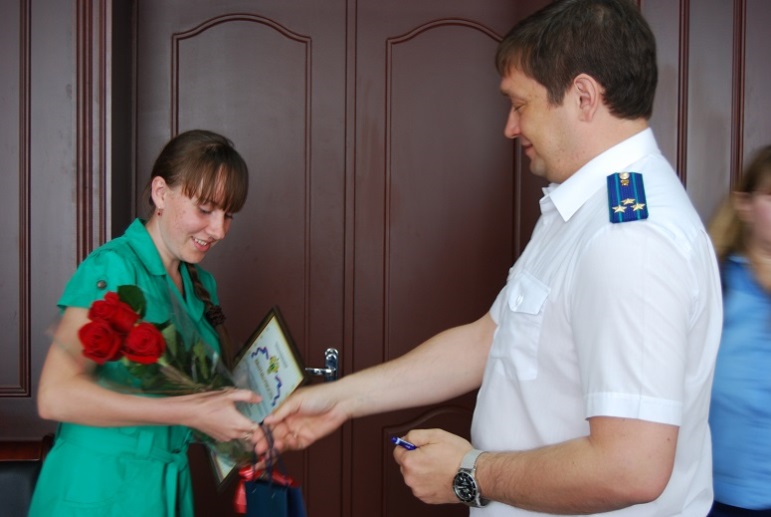 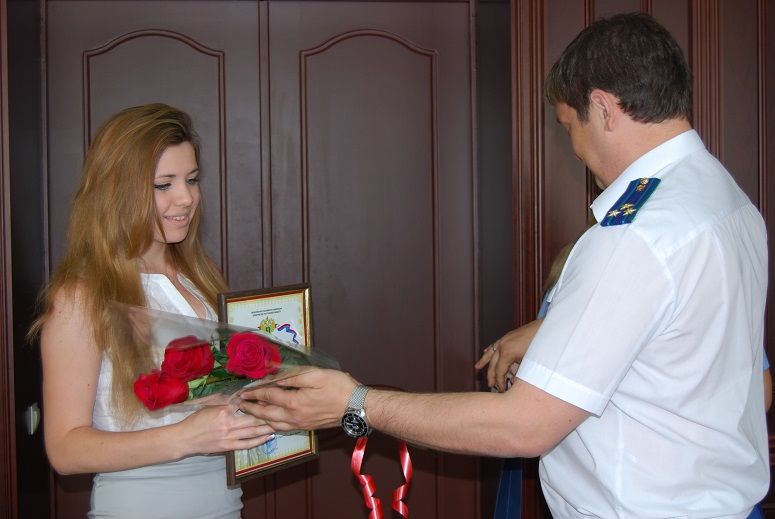 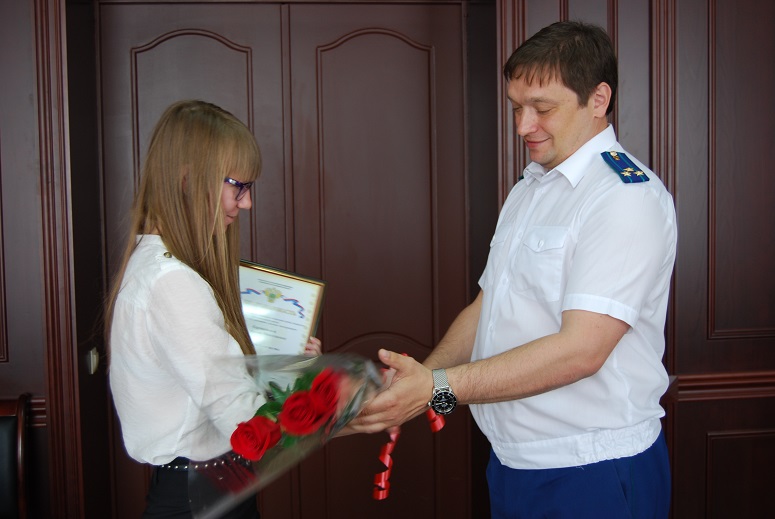 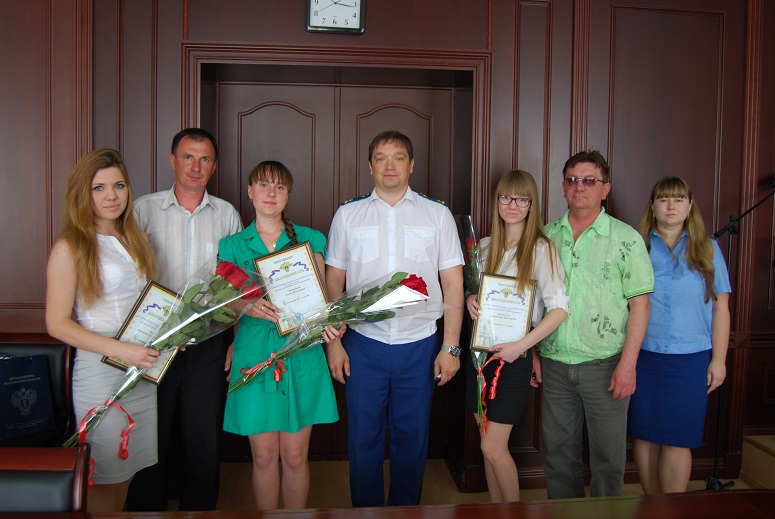 